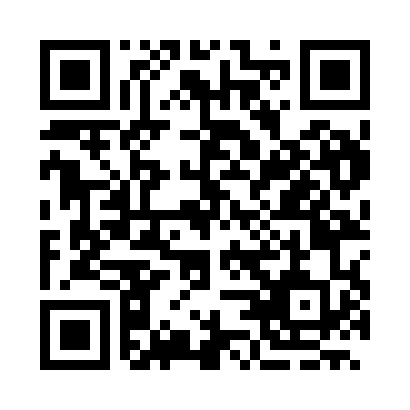 Prayer times for Khvurchil, BulgariaWed 1 May 2024 - Fri 31 May 2024High Latitude Method: Angle Based RulePrayer Calculation Method: Muslim World LeagueAsar Calculation Method: HanafiPrayer times provided by https://www.salahtimes.comDateDayFajrSunriseDhuhrAsrMaghribIsha1Wed4:296:191:216:198:2510:082Thu4:276:171:216:208:2610:093Fri4:256:161:216:208:2710:114Sat4:236:151:216:218:2810:135Sun4:216:131:216:228:2910:146Mon4:196:121:216:228:3010:167Tue4:176:111:216:238:3110:188Wed4:156:101:216:238:3210:199Thu4:136:081:216:248:3410:2110Fri4:126:071:216:258:3510:2311Sat4:106:061:216:258:3610:2412Sun4:086:051:216:268:3710:2613Mon4:066:041:216:278:3810:2814Tue4:056:031:216:278:3910:2915Wed4:036:021:216:288:4010:3116Thu4:016:011:216:288:4110:3317Fri4:006:001:216:298:4210:3418Sat3:585:591:216:308:4310:3619Sun3:565:581:216:308:4410:3720Mon3:555:571:216:318:4510:3921Tue3:535:561:216:318:4610:4122Wed3:525:561:216:328:4710:4223Thu3:505:551:216:328:4810:4424Fri3:495:541:216:338:4910:4525Sat3:485:531:216:348:5010:4726Sun3:465:531:216:348:5110:4827Mon3:455:521:216:358:5110:4928Tue3:445:511:226:358:5210:5129Wed3:435:511:226:368:5310:5230Thu3:415:501:226:368:5410:5431Fri3:405:501:226:378:5510:55